GUÍA DE AUTOAPRENDIZAJE N°13LENGUAJE Y COMUNICACIÓN III° MEDIO Nombre_______________________________________________III Medio___________ObjetivoOA 3 Analizar y comprender textos de diversos géneros discursivos no literarios orales, escritos y audiovisuales, considerando: Las relaciones establecidas entre las ideas para construir razonamientos, así como la selección y la veracidad de la información.Se les recuerda que ante cualquier problema, duda o consulta puedes escribir al siguiente correo jose.escobar@colegiosantamariademaipu.cl El docente a cargo de contestar los correos enviados, es José Luis Escobar Pacheco.SE LES SOLICITA QUE EN EL ASUNTO DEL CORREO ESPECIFIQUEN EL NOMBRE DEL ALUMNO Y EL CURSO.GRACIAS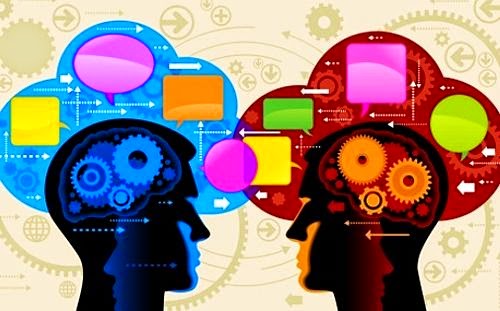 Observa los vídeos complementarios; orientan la resolución de actividades: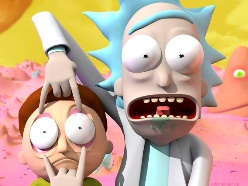 https://youtu.be/skGaMVos1z8https://youtu.be/dvqbVmBCdmYhttps://youtu.be/vjS6UyzXZ20El siguiente trabajo busca afianzar las estrategias de comprensión de textos argumentativos revisadas con anterioridad. Apóyate en los contenidos, ya que estos ejercicios ahondan en la habilidad de “reconocer”, es decir, exigen aplicación de conocimiento específico de la asignatura.TEXTO Nº 1  (Ejercicios Nº 1 a 6)Madres en huelga de hambreSeñor director:Casos como el producido en Talcahuano, donde un grupo de madres decidió incorporar a sus hijos pequeños, incluso lactantes, a una huelga de hambre, para lograr ciertas prestaciones, impactan por dos razones: el posible uso de hijos para conseguir ciertos fines y, sobre todo, el hecho de que los propios padres priven de alimentos a sus niños. Frente a esta última situación se solicita tomar medidas de protección de inmediato, ya que uno de los derechos básicos de los niños es el del alimento, vinculado con la conservación de la vida. Los riesgos para la vida y salud provocados precisamente por quienes están a cargo de su cuidado y custodia pueden exceder el ámbito de responsabilidad familiar y civil por incumplimiento de deberes de padre.Las lesiones o muertes se castigan penalmente, no solo cuando se “causan” por un comportamiento positivo o activo, como golpear, herir o disparar. También existen delitos por “omisión”. Los padres tienen un especial deber de garantes de los intereses o bienes de sus hijos cuando se enfrentan a algún peligro. Si no lo hacen, los padres pueden cometer un delito y deberán responder penalmente. Y si son ellos mismos quienes exponen a sus hijos a situaciones de riesgo, se convierten en la fuente del peligro.Tatiana Vargas Profesora Facultad de Derecho. Universidad de los AndesVargas, T. (2009, domingo 2 de agosto). , p.2prestacionesrecompensasvaloracionesdistincionesasistenciasdádivasgarantesganadoresrefugiosgalantesnegligentesavalesRespecto del primer párrafo, es CORRECTO afirmar que:Desarrolla una argumentación dialéctica.Contiene la tesis y la antítesis del texto.Establece un plan inductivo de discusión.Contiene dos argumentos de defensa de la tesis.Contiene una opinión de carácter retórico-persuasivo.¿Cuál es la idea central del texto?El abandono de la población femenina de Talcahuano.La desesperación de las madres que claman por ayuda.La falta de preocupación del Estado por este tipo de casos.El aumento del maltrato infantil en Chile causado por las madres.La irresponsabilidad de algunos padres de exponer a sus hijos a diversos peligros.¿Qué función cumple el conector destacado “ya que” en el texto?Oponer una idea.Explicar una finalidad.Explicar una causa.Comparar dos ideas.Explicar una idea.Según la emisora del texto anterior, los padres tienen responsabilidad penal cuando cometen:maltrato de carácter físico y psicológico contra el/los hijo(s).actos de omisión con respecto al bienestar del/los hijo(s).actos que tengan como consecuencia la muerte del/los hijo(s).Sólo ISólo III y IIII y IIII, II y IIITexto Nº 2 (ejercicios 7 a 10)“Si consideramos que la guerra del Peloponeso fue causada por el deseo de Atenas de dominar Grecia y que las Guerras Napoleónicas fueron causadas por el deseo de Napoleón de dominar Europa y a esto agregamos que las guerras mundiales fueron causadas por el deseo de los fascistas de dominar Europa. Entonces, se puede afirmar que las guerras son causadas por el deseo de dominación territorial”.En el fragmento anterior, el conector “Entonces” presenta a un(a)garantíaconclusiónrespaldointroducciónbaseEl texto anterior alude a un argumento basado en:datos y hechosexplicacionesrelaciones de causalidaddefinicionesvaloresEn el texto leído, la tesis aparece:Al inicio del párrafo encabezada por la conjunción condicional “si”.Al final, con posterioridad a los argumentos.como conclusión de los argumentos expuestos por el autor.Sólo ISólo IISólo IIII y IIII y IIILas guerras aludidas en el fragmento (Peloponeso, Napoleónicas y mundiales) surgen como mecanismo argumentativo:SintomáticoCausalAutoridadGeneralizaciónAnalógico“El desarrollo de las guías de autoaprendizaje puedes imprimirlas y archivarlas en una carpeta por asignatura o puedes solo guardarlas digitalmente y responderlas en tu cuaderno (escribiendo solo las respuestas, debidamente especificadas, N° de guía, fecha y número de respuesta)” 